June 18th, 20233rd Sunday After Pentecost THE APPROACHMusical Prelude Welcome and AnnouncementsLighting the Christ Candle: (Please rise if you are able)One: This is the message we have heard from him and proclaim to you, that God is light and in him there is no darkness at all. If we say that we have fellowship with him while we are walking in darkness, we lie and do not do what is true. ALL: But if we walk in the light as he himself is in the light, we have fellowship with one another, and the blood of Jesus his Son cleanses us from all sin.(Light the candle)One: Let us now prepare our hearts to worship almighty God.Musical Introit  Call to WorshipHymn #65 – “All people that on earth do dwell”     1	All people that on earth do dwell,sing to the Lord with cheerful voice.Him serve with mirth; his praise forth tell.Come ye before him and rejoice.2	Know that the Lord is God indeed;without our aid he did us make;we are his flock, he doth us feed,and for his sheep he doth us take.3	Oh enter then his gates with praise;approach with joy his courts unto;praise, laud and bless his name always,for it is seemly so to do.4	For why, the Lord our God is good;his mercy is forever sure;his truth at all times firmly stood,and shall from age to age endure.Prayer of Adoration, Confession and Lord’s PrayerOur Father which art in heaven, hallowed be thy name.Thy kingdom come, thy will be done in earth,as it is in heaven.Give us this day our daily bread.And forgive us our debts, as we forgive our debtors.And lead us not into temptation, but deliver us from evil:For thine is the kingdom, and the power, and the glory,forever. Amen.Assurance of PardonPassing the PeaceHymn – “What a wonderful world”I see trees of green
Red roses too
I see them bloom 
For me and you
And I think to myself 
What a wonderful worldI see skies of blue 
And clouds of white
The bright blessed day
The dark sacred night
And I think to myself 
What a wonderful worldThe colors of the rainbow 
So pretty in the sky
Are also on the faces 
Of people going by
I see friends shaking hands
Saying, "How do you do?"
They're really saying
I love youI hear babies cry
I watch them grow
They'll learn much more 
Than I'll ever know
And I think to myself 
What a wonderful world
Yes, I think to myself 
What a wonderful world
Ooh, yesChildren’s TimePrayer of IlluminationFirst Lesson: 		Genesis 18:1-15Epistle Lesson:   	Romans 5:1-8Responsive Psalm 116:                             Thanksgiving for Recovery from Illness1 One: I love the Lord, because he has heard
   	my voice and my supplications. 
2 All: Because he inclined his ear to me,
  	therefore I will call on him as long as I live. 
12 One: What shall I return to the Lord
  	 for all his bounty to me? 
13 All: I will lift up the cup of salvation
 	and call on the name of the Lord, 
	14 I will pay my vows to the Lord
   	in the presence of all his people. 
One: 15 Precious in the sight of the Lord
 	is the death of his faithful ones. 
16 All: O Lord, I am your servant;
 	I am your servant, the child of your 	serving-maid.
 One: You have loosed my bonds. 1I will offer 	to you a thanksgiving sacrifice and call 	on the name of the Lord. 
All:18 I will pay my vows to the Lord in the 	presence of all his people,19 in the courts 	of the house of the Lord, in your 	midst, O Jerusalem.
One: Praise the Lord! Gloria Patri Glory be to the Father, and to the Son, and to the Holy Ghost. As it was in the beginning, is now and ever shall be, world without end. Amen, amen.Gospel Reading:  	Matthew 9:35-10:8Anthem: 	“Lamb of God”    Sermon: “Perseverance!”Reaffirmation of Faith – Apostles’ Creed – Please riseI believe in God, the Father Almighty, maker of Heaven and earth; and in Jesus Christ, His only Son, Our Lord, who was conceived by the Holy Ghost, born of the Virgin Mary,
suffered under Pontius Pilate, was crucified, died, and was buried.  He descended into Hell.   On the third day He arose again from the dead; He ascended into Heaven, and sits
at the right hand of God, the Father Almighty; from thence He shall come to judge the quick and the dead.
I believe in the Holy Ghost, the holy Catholic Church,
the communion of saints, the forgiveness of sins, the resurrection of the body, and the life everlasting. Amen.Hymn #436 – “God, we praise you for the morning”  1	God, we praise you for the morning;hope springs forth with each new day,new beginning, prayer and promise,joy in work and in play.2	God, we praise you for creation,mountains, seas and prairie land.Waking souls find joy and healingin your bountiful hand.3	God, we praise you for compassion,all the loving that you show;human touching, tears and laughter,help your children to grow.4	God, we praise you for your Spirit,Comforter and daily friend;restless searcher, gentle teacher,strength and courage you send.5	God, we praise you for the Saviour,come that we may know your ways.In his loving, dying, rising,Christ is Lord of our days.6	Hallalujah, hallelujah,Hallelujah, hallelujah! Hallelujah, hallelujah!Christ is Lord of our days!Offertory PrayerPrayers of the People:  The People Respond ONE: God of the earth and all its peoples,ALL: Let your light shine!Hymn #740 – “Make me a channel of your peace”    1	Make me a channel of your peace:where there is hatred, let me bring your love;where there is injury, your healing power,and where there’s doubt, true faith in you.2	Make me a channel of your peace:where there’s despair in life, let me bring hope,where there is darkness, only light;and where there’s sadness, every joy.3	O Spirit, grant that I may ever seekso much to be consoled as to console,to be understood as to understand,to be loved as to love with all my soul.4	Make me a channel of your peace.It is in pardoning that we are pardoned,in giving to all - that we receive,and in dying that we’re born to eternal life.BenedictionCoral Response:  Threefold AmenRecessional   *******************ANNOUNCEMENTSAll are welcome at First Presbyterian Church. We hope you experience the love of God and of this congregation as we worship, celebrate, and serve one another. CONDOLENCES We extend our sincere condolences to Rev. Andrew and his family on the loss of his uncle, Jackie MacLeod, of Sydney.UPCOMING EVENTSToday:  We will have a time of fellowship after service today; please come join us!Today – 2:30p.m. – We will be holding worship service at the Riverview Adult Residential facility today at 2:30p.m.Wed., June 28th – 6:00-8:00p.m. – St. Andrew’s Presbyterian, (the Kirk), is hosting a fundraiser for Camp Geddie. ‘The Kirk Coffee House’ will feature the Carillon Singers and will be serving tea/coffee and dessert.  Admission - $5.00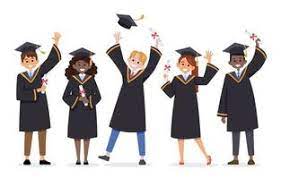 Recognition of Graduates: Parents, grandparents, and students - If you are or have a student graduating this year (high school, college, technical school or graduate school) and would like to share the news with the congregation, please let us know, we’d be happy to spread the word! You can call the church office (902-752-5691) or email the name of the graduate along with details i.e. school graduating from, degree obtained, brief description of future plans etc. 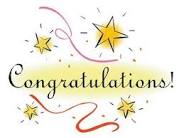 Happy Anniversary! - John and Laura Macumber will celebrate their 62nd wedding anniversary on Saturday, June 24th. Congratulations!Happy Birthday!! - We send birthday wishes to the Rev. Dr. Morley Shaw as he celebrates his birthday, Friday, June 23rd.  Congratulations! - We also extend congratulations to Robyn Alcorn-Martin who recently received the “2023 Excellence in Teaching Award” from the Chignecto Central Regional Centre for Education.  Congratulations Robyn!!Thank you! - The Circle of Friends would like to thank everyone who contributed donations to their very successful Yard Sale last Saturday. We raised $1021.40.Monthly coffee time – Coffee hour will be held the third Sunday of the month.  Next coffee date is August 20th.  For anyone who would like to host, please contact Cathy Lewis at 902-759-9649. If you need help setting up the coffee maker or have any questions, contact Cathy.SCRIPTURE READERS & USHERS:Scripture reader: Jennifer ThibeauUshers: Main Door (Office) – Brent MacQuarrie and Sara Fullerton              James St. – Ruth-Anne MacIntosh              MacLean St. (Main Entrance steps) – Ellen JardineEarly Christian Educators: Lynne Ann and Lois MacLellan* * * * * * * * * * * * *Minister:     	Rev. Andrew MacDonald (c) 902-331-0322Organist:   	 Clare GrievesOffice hours:	Tues. to Fri. – 10 -1pmRev. MacDonald office hours -Tues. to Thurs. 10-2 or by appointmentMission Statement: But he’s already made it plain how to live, what to do, what God is looking for in men and women.  It’s quite simple.  Do what is fair and just to your neighbor, be compassionate and loyal in your love, and don’t take yourself too seriously – take God seriously.        Micah 6: 8-The Message